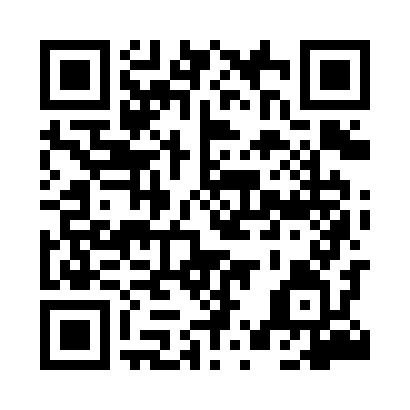 Prayer times for Wandowo, PolandMon 1 Apr 2024 - Tue 30 Apr 2024High Latitude Method: Angle Based RulePrayer Calculation Method: Muslim World LeagueAsar Calculation Method: HanafiPrayer times provided by https://www.salahtimes.comDateDayFajrSunriseDhuhrAsrMaghribIsha1Mon4:106:1612:485:147:209:182Tue4:076:1412:475:157:229:213Wed4:036:1112:475:167:249:234Thu4:006:0912:475:187:269:265Fri3:576:0612:465:197:279:296Sat3:546:0412:465:207:299:317Sun3:516:0212:465:227:319:348Mon3:475:5912:465:237:339:369Tue3:445:5712:455:247:359:3910Wed3:415:5412:455:257:379:4211Thu3:375:5212:455:277:389:4512Fri3:345:5012:445:287:409:4713Sat3:305:4712:445:297:429:5014Sun3:275:4512:445:307:449:5315Mon3:235:4312:445:327:469:5616Tue3:205:4012:435:337:489:5917Wed3:165:3812:435:347:4910:0218Thu3:125:3612:435:357:5110:0519Fri3:095:3412:435:377:5310:0820Sat3:055:3112:435:387:5510:1121Sun3:015:2912:425:397:5710:1422Mon2:575:2712:425:407:5910:1823Tue2:535:2512:425:418:0010:2124Wed2:495:2212:425:438:0210:2425Thu2:455:2012:425:448:0410:2826Fri2:415:1812:425:458:0610:3127Sat2:375:1612:415:468:0810:3528Sun2:325:1412:415:478:1010:3929Mon2:305:1212:415:488:1110:4230Tue2:295:1012:415:498:1310:45